УТВЕРЖДАЮ Директор МКУК «МЦБС» городского округа Сокольский 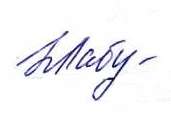 Нижегородской области ________________________ Н.Н. Лабутина                                                                                                                                                                                               «18» августа 2020 годаПлан работы МКУК «МЦБС» на сентябрь 2020 года№ п/пНаименование мероприятияДата проведенияОтветственный за организацию и исполнениеМесто проведения1.«Ими гордится наш край» - информационный час для учащихся к 85-летию Сокольского района. 12+01.09.2020Казакова Н.Н.https://bibliosokol.ru/https://ok.ru/sokolskayabibliotekahttps://vk.com/public191664300 2. «Терроризм вне закона» - информационный буклет. 16+02.09.2020Зимина Г.И.https://bibliosokol.ru/https://ok.ru/sokolskayabibliotekahttps://vk.com/public191664300 3.«Терроризм угроза Человечеству» - урок с электронной  презентацией. 16+03.09.2020Зимина Г.И.https://bibliosokol.ru/https://ok.ru/sokolskayabibliotekahttps://vk.com/public191664300 4.События дня. День солидарности в борьбе с терроризмом «Эхо Бесланской печали». 12+03.09.2020Демичева А.А.https://bibliosokol.ru/https://ok.ru/sokolskayabibliotekahttps://vk.com/public191664300 5.«Взрослые и дети читают в Интернете» - обзор литературных интернет площадок. 6+04.09.2020Большаков Е.А.https://bibliosokol.ru/https://ok.ru/sokolskayabibliotekahttps://vk.com/public191664300 6.«Красоты России» - фоторепортаж к Всемирному дню красоты. 12+9.09.2020Комиссарова Е.Г.https://bibliosokol.ru/https://ok.ru/sokolskayabibliotekahttps://vk.com/public191664300 7.«Ужасно интересно все то, что неизвестно» - интерактивная выставка-кроссворд. 12+10.09.2020Тиханова Е.С.https://bibliosokol.ru/https://ok.ru/sokolskayabibliotekahttps://vk.com/public191664300 8. «Портрет, я тебя знаю» - акция Литмоб. 12+10-30.09.2020Беляева Н.Ю.https://bibliosokol.ru/https://ok.ru/sokolskayabibliotekahttps://vk.com/public191664300 9.«Здоровый образ жизни» - информационная визитка для РДЧ10.09.2020Демичева А.А.https://bibliosokol.ru/https://ok.ru/sokolskayabibliotekahttps://vk.com/public191664300 10.«О науке – доступно, о жизни – серьезно» - виртуальная библиотечная выставка к 130-летию журнала "Наука и жизнь" . 12+11.09.2020Большаков Е.А.https://bibliosokol.ru/https://ok.ru/sokolskayabibliotekahttps://vk.com/public191664300 11.«Беспокойный дар Юлии Вознесенской» - виртуальный портрет к 80-летию со дня рождения Ю.Вознесенской. 16+14.09.2020Беляева Н.Ю.https://bibliosokol.ru/https://ok.ru/sokolskayabibliotekahttps://vk.com/public191664300 12.«Королева детектива» - виртуальное знакомство к 130-летию со дня рождения английской писательницы Агаты Кристи. 16+15.09.2020Комиссарова Е.Г.https://bibliosokol.ru/https://ok.ru/sokolskayabibliotekahttps://vk.com/public191664300 13. «Учитель учителей» - портретная зарисовка о Шешине Б.А. к 85-летию района. 12+16.09.2020Казакова Н.Н.https://bibliosokol.ru/https://ok.ru/sokolskayabibliotekahttps://vk.com/public191664300 14.«К тайнам мысли и слова» - библиографическая онлайн-игра к 120-летию С.И.Ожегова. 12+17.09. – 21.09.2020Тиханова Е.С.https://bibliosokol.ru/https://ok.ru/sokolskayabibliotekahttps://vk.com/public191664300 15.«Книга на экране» - обзор экранизированных произведений о Великой отечественной войне. 16+18.09.2020Большаков Е.А.https://bibliosokol.ru/https://ok.ru/sokolskayabibliotekahttps://vk.com/public191664300 16. «Моя душа настроена на осень...» -  тематическая зарисовка  к 75-летию со дня рождения российской поэтессы Ларисы Алексеевны Рубальской. 16+22.09.2020Беляева Н.Ю.https://bibliosokol.ru/https://ok.ru/sokolskayabibliotekahttps://vk.com/public191664300 17. «Нижний Новгород: тайны, легенды, истории» - библиотечный ликбез к 800-летию Н.Новгорода. Часть 3. 12+23.09.2020Казакова Н.Н.https://bibliosokol.ru/https://ok.ru/sokolskayabibliotekahttps://vk.com/public191664300 18.«...И тогда вода нам как земля» - вечер встречи с Н.П. Мартыновым к 85-летию района. 12+25.09.2020Лабутина Н.Н.https://bibliosokol.ru/https://ok.ru/sokolskayabibliotekahttps://vk.com/public191664300 19.«Самолеты» - видео-презентация из цикла «Оружие Победы». Часть 3. 16+25.09.2020Большаков Е.А.https://bibliosokol.ru/https://ok.ru/sokolskayabibliotekahttps://vk.com/public191664300 20.«Защитник защитников» - заочное интервью с писателем к 105-летию со дня рождения писателя С.Смирнова. 12+26.09.2020Беляева Н.Ю.https://bibliosokol.ru/https://ok.ru/sokolskayabibliotekahttps://vk.com/public191664300 21.«Учимся, перенимаем опыт у коллег» - день специалиста30.09.2020Корчагина Н.В.https://bibliosokol.ru/https://ok.ru/sokolskayabibliotekahttps://vk.com/public191664300 